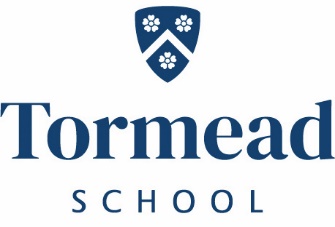 OUR VALUES
We enrich through a broad and varied curriculumJob DescriptionJob Title:	Art TechnicianJob Type:Part Time – 25 hours a week – Monday to Friday Contract type:Fixed Term ContractLocation:Tormead Senior School, Cranley Rd, Guildford GU1 2JDDepartment:Art DepartmentSalary:£8,970 for the fixed term contractLine Manager:Head of ArtJob SummaryWe are looking for a Technician to work in our highly successful Art department Main ResponsibilitiesWe are seeking for a candidate who can fulfil the following roles / has the following qualities:• An interest and skill set related to Art and Design• Have a practical approach and a willingness to learn and work as part of a team   • Experience of / familiarity of working with ceramics and or textiles would be an advantage • Keep track of stock, order and organise materials
• Assist with the department budget
• Keep the department rooms tidy and in good working order
• Assist teachers in practical sessions• Set up displays of student work and assist with exhibitions• A willingness to work with individual / small numbers of students would be an advantage
• Good IT skills essential
• Some flexibility in work hours would be an advantage
• Be committed to the principles and practice of equality, inclusion and safeguarding required when working with young peopleSafeguardingTo promote and safeguard the welfare of children and young persons for whom the Art Technician is responsible, or with whom he/she comes into contact with, and to adhere to and ensure compliance with Tormead’s Safeguarding Policy at all times.If, in the course of carrying out the duties of the post, the post-holder becomes aware of any actual or potential risks to the safety or welfare of children in the school, any concerns must be reported to the school’s Designated Safeguarding Lead (DSL) in accordance with Tormead’s policies and procedures.